Family Planning RegisterDHIS – 11 (R)Name of Institution 	District  	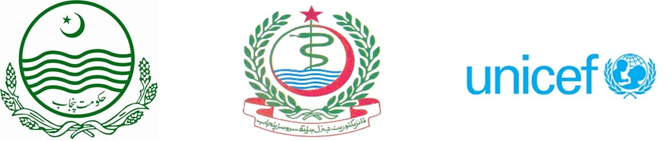 Family Planning Register	Month: 	Year:  	Family Planning Register Monthly SummaryYear:  	Yearly FP Client No. (New client)Follow-up Client No. (Previous Yearly No./ Year of Registration)Referred By LHWClient Name with Spouse NameAgeAddress/CNIC(Tick Appropriate column)(Tick Appropriate column)(Tick Appropriate column)FP Commodities ProvidedFP Commodities ProvidedFP Commodities ProvidedFP Commodities ProvidedFP Commodities ProvidedFP Commodities ProvidedFP Commodities ProvidedFP Commodities ProvidedFP Commodities ProvidedFP Commodities ProvidedFP Commodities ProvidedPeriod from last DeliveryPeriod From last abortionRemarks(Other Procedure Done)Yearly FP Client No. (New client)Follow-up Client No. (Previous Yearly No./ Year of Registration)Referred By LHWClient Name with Spouse NameAgeAddress/CNICRoutinePostpartumCounsellingTick appropriate columnTick appropriate columnTick appropriate columnTick appropriate columnTick appropriate columnTick appropriate columnTick appropriate columnTick appropriate columnPeriod from last DeliveryPeriod From last abortionRemarks(Other Procedure Done)Yearly FP Client No. (New client)Follow-up Client No. (Previous Yearly No./ Year of Registration)Referred By LHWClient Name with Spouse NameAgeAddress/CNICRoutinePostpartumCounsellingPills CyclesPills CyclesCondom  (Pieces)InjectionsInjectionsIUCDIUCDIUCDTubal LigationVasectomyImplantPeriod from last DeliveryPeriod From last abortionRemarks(Other Procedure Done)Yearly FP Client No. (New client)Follow-up Client No. (Previous Yearly No./ Year of Registration)Referred By LHWClient Name with Spouse NameAgeAddress/CNICRoutinePostpartumCounsellingCombined Oral Contraceptive (COC)Progesterone only Pills (POP)Condom  (Pieces)NET-ENDPMACu-T 380ACu - 375RemovalTubal LigationVasectomyImplantPeriod from last DeliveryPeriod From last abortionRemarks(Other Procedure Done)1234567891011121314151617181920212223<<Total Brought From Previous Page>><<Total Brought From Previous Page>><<Total Brought From Previous Page>>1234567891011121314151617181920212223<< Transfer Total to Next Page>><< Transfer Total to Next Page>><< Transfer Total to Next Page>>JanuaryFebruaryMarchAprilMayJuneJulyAugustSeptemberOctoberNovemberDecemberYear TotalTotal New VisitsTotal of Col. No. 1Total Follow -up VisitsTotal of Col. No. 2Total No. of CounsellingTotal of Col. No. 9Total no. of Clients Referred by LHWTotal of Col. No. 3Combined Oral Contraceptive (COC) PillsTotal of col. no. 10Progesterone Only Pills (POP)Total of col. no. 11CondomsTotal of col. no. 12Injection Net-EnTotal of col. no. 13Injection DMPATotal of col. no. 14IUCDTotal of col. no. 15 &16Total no of RemovalTotal of col. no. 17Tubal LigationTotal of col. no. 18VasectomyTotal of col. no. 19ImplantTotal of col. no. 20Routine Total of col. no. 7PostpartumTotal of col. no. 8